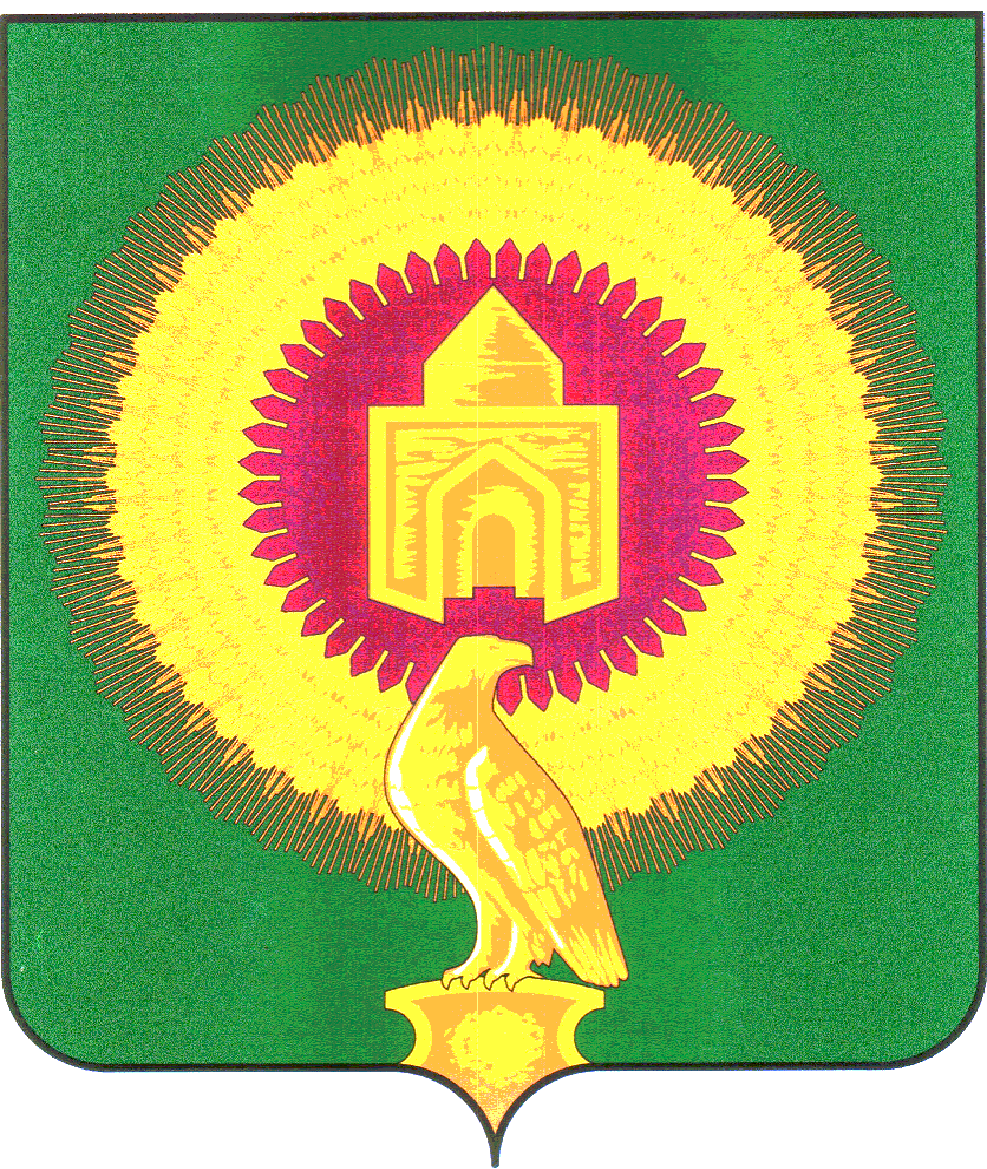 СОВЕТ ДЕПУТАТОВТОЛСТИНСКОГО СЕЛЬСКОГО ПОСЕЛЕНИЯВАРНЕНСКОГО МУНИЦИПАЛЬНОГО РАЙОНАЧЕЛЯБИНСКОЙ ОБЛАСТИРЕШЕНИЕот  09 октября 2023 г.                              № 16В соответствии с Федеральным законом от 18 марта 2023 г. N 71-ФЗ "О внесении изменений в статьи 2 и 3 Федерального закона "О газоснабжении в Российской Федерации" и Жилищный кодекс Российской Федерации", Федеральными законами от 06.10.2003 № 131-ФЗ «Об общих принципах организации местного самоуправления в Российской Федерации», от 31 июля 2020 г. № 248-ФЗ «О государственном контроле (надзоре) и муниципальном контроле в Российской Федерации», Совет депутатов Толстинского сельского поселения Варненского муниципального района Челябинской областиРешил:1. Внести в Положение о муниципальном жилищном контроле на территории Толстинского сельского поселения, утвержденное Советом депутатов Толстинского сельского поселения от 30.09.2021 №13 (далее – Положение) следующие изменения.1.1. Дополнить пункт 1.2 Положения подпунктом 4 следующего содержания:«4) требований к безопасной эксплуатации и техническому обслуживанию внутридомового и (или) внутриквартирного газового оборудования, а также требований к содержанию относящихся к общему имуществу в многоквартирном доме вентиляционных и дымовых каналов.».2. Опубликовать настоящее решение на официальном сайте Толстинского сельского поселения в сети Интернет.3.  Настоящее решение вступает в силу со дня его официального опубликования.4.  Контроль за исполнением решения оставляю за собой.Председатель Совета депутатов Толстинского сельского поселения	                                 Бектурганов А.С.		Глава Толстинского сельского поселения 		         Канайкин П.И.		О внесение изменений в Положение о муниципальном жилищном контроле на территории Толстинского сельского поселения Варненского муниципального района Челябинской области, утвержденное Советом депутатов Толстинского сельского поселения от 30.09.2021 № 13